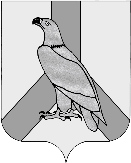   АДМИНИСТРАЦИЯДАЛЬНЕРЕЧЕНСКОГО ГОРОДСКОГО ОКРУГАПРИМОРСКОГО КРАЯПОСТАНОВЛЕНИЕ______________                г. Дальнереченск	                      № ______   О передаче государственных полномочий по предоставлению мер социальной поддержки педагогическим работникам муниципальных образовательных организаций Приморского края          В соответствии с Законом Приморского края от 23 ноября 2018 года №389-КЗ «О предоставлении мер социальной поддержки педагогическим работникам краевых государственных и муниципальных образовательных организаций Приморского края», Законом Приморского края от 23 ноября 2018 года №390-КЗ «О наделении органов местного самоуправления муниципальных районов, городских округов Приморского края отдельными государственными полномочиями», Постановлением Администрации Приморского края от 18 декабря 2018 года №619-па «О порядке предоставления мер социальной поддержки педагогическим работникам краевых государственных и муниципальных образовательных организаций Приморского края», решением Думы Дальнереченского городского округа на 2021 год и плановый период 2022-2023 г.г.», администрация Дальнереченского городского округа    ПОСТАНОВЛЯЕТ:            Передать полномочия в сумме 290000 рублей в 2021 году от МКУ «Управление культуры Дальнереченского городского округа» на МБУ ДО   «ДШИ» с целью предоставления меры социальной поддержки молодым специалистам в виде единовременной денежной выплаты, ежемесячной денежной выплаты, компенсации расходов за наем (поднаем) жилого помещения, меры социальной поддержки наставникам в виде ежемесячной денежной выплаты, меры социальной поддержки педагогическим работникам в виде компенсации части стоимости путевки на санаторно-курортное лечение, работающим в Муниципальном бюджетном учреждении дополнительного образования «Детская школа искусств» Дальнереченского городского округа.И.о. главы Дальнереченского
городского округа                                                                        Н.А.Ахметжанова